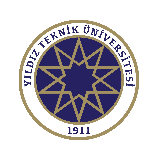 YTÜ FEN EDEBİYAT FAKÜLTESİ KİMYA BÖLÜMÜ ÖDEV KAĞIDI  Değerli Öğrencilerimiz,1. KIM1170 Genel Kimya dersi, yarıyıl içi notu olarak %30’luk değerlendirmeyi oluşturacak olan ödev sorusu aşağıda verilmiştir. 2. Ödev sorusunun cevabı, cevaba ayrılan yere yazılmalı, ödev elektronik ortamda hazırlanmalıdır.3. Öğrenci bilgileri ayrılan yerlere mutlaka yazılmalıdır.4.Ödev sorusu, cevabı ve açıklamaların olduğu bu kapak sayfasıyla birlikte, pdf uzantılı dosya olarak aşağıda verilen adrese yüklenmelidir.Verilecek dosya adı: öğrenci no_adı_soyadı.pdfÖdevin yükleneceği site: https://onlinekampus3.yildiz.edu.tr  →  Sınav aktiviteleri5. Ödevin tesliminin başlama süresi ve bitiş süreleri yukarıdaki tabloda verilmiştir. Ödevlerin bireysel olarak öğrenci tarafından yapılmış olması ve zamanında teslime dikkat edilmelidir. 6. E-mail yoluyla gönderilen ve belirlenen teslim süresi dışında (zaman aşımı) gönderilen ödevler değerlendirmeye alınmayacaktır. 7. Ödevler gönderildikten sonra düzeltme talep edilmemelidir. Bu sebeple öğrencilerimizin ödev cevaplarından emin olduktan sonra, ödev teslimini gerçekleştirmesine dikkat etmesi gerekmektedir.ÖDEV SORUSU: Hess yasası ve aşağıdaki verileri kullanarak;        N2H4(s) + O2(g)  → N2(g) + 2 H2O(s) 	            ΔH° = -622,2 kJ         H2(g) + 1/2O2(g) → H2O(s)	                         ΔH° = -285,8 kJ        H2(g) + O2(g) → H2O2(s)                                         ΔH° = -187,8 kJ      aşağıdaki tepkimenin H° değerini bulunuz.N2H4(s) + 2 H2O2(s) → N2(g) + 4 H2O (s)CEVAP: Ödevin ayrıntılı çözümünü aşağıya yazınız.DERS DERS ÖDEVÖDEVÖĞRENCİÖĞRENCİKODKIM1170BAŞLANGIÇ TARİH07/05/2020Saat: 12:00NOADGenel KimyaBİTİŞ TARİH14/05/2020Saat: 12:00ADI ÖĞRETİM ÜYESİDÖNEM2019-2020 BAHARSOYADIPUAN SKALASIPUAN SKALASISoru 1Soru PuanDeğeri100Öğrencinin Aldığı Puan